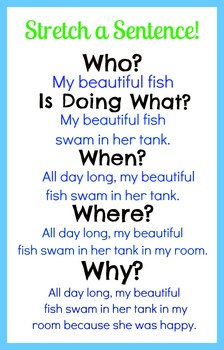 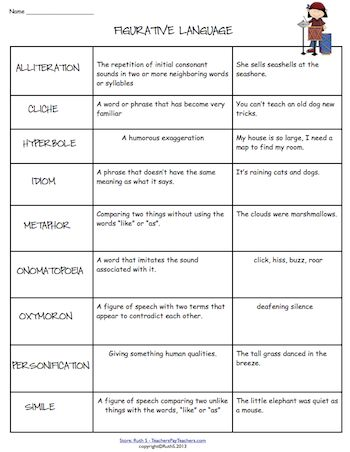 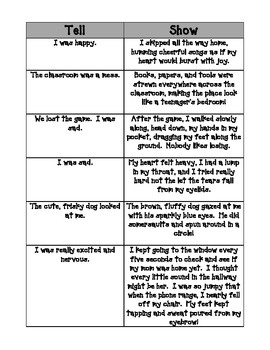 STRETCH: 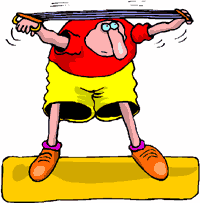 To extend to the limit of one's abilities or talents 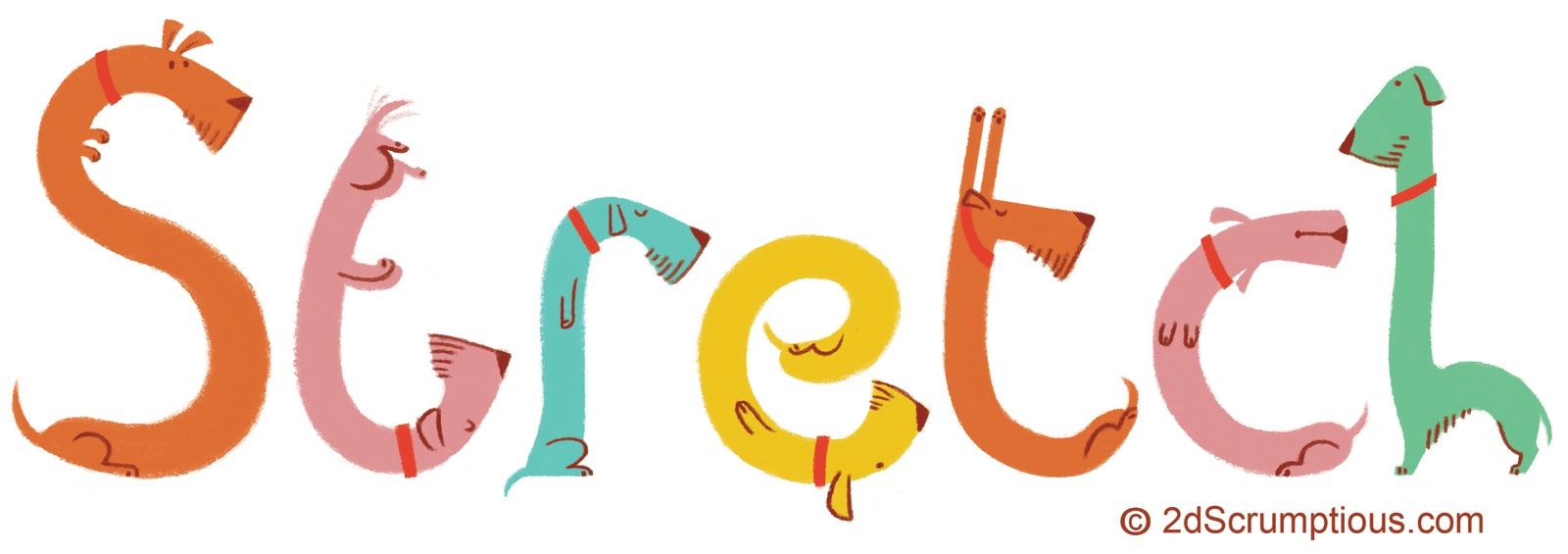 